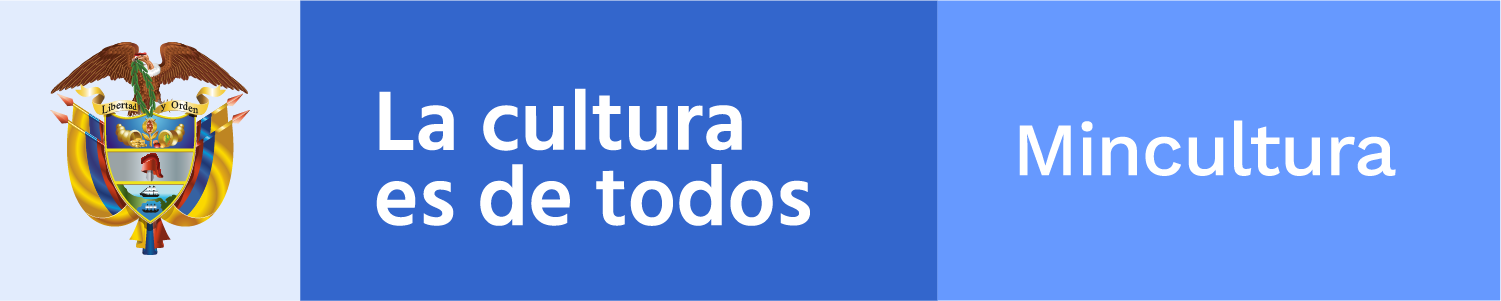 ________________________________________________________
Claqueta / toma 888Boletín electrónico semanal para el sector cinematográfico, 30 de agosto de 2019
Ministerio de Cultura de Colombia - Dirección de CinematografíaSi desea comunicarse con el Boletín Claqueta escriba a cine@mincultura.gov.co
Síganos en twitter: @elcinequesomos________________________________________________________En acciónCINE CONCIERTO EN MEDELLÍN La Temporada Cine Crea Colombia llega a Medellín con el gran Cine Concierto de bandas sonoras icónicas de la cinematografía nacional. Serán once fragmentos de largometrajes que han marcado nuestra historia, con arreglos musicales de los estudiantes de composición del Departamento de Música de la Universidad de los Andes y el  acompañamiento en vivo por parte de la Orquestra Camerata  Jaibaná. Interpretará una fracción de la banda sonora de cada película. Viernes 30 de agosto a las 7:00 pm, en el Teatro Campus de la Fraternidad Instituto Tecnológico Metropolitano.SAPO, SILENCIOS Y LOLA… MAS CINE NACIONALTres nuevos estrenos, de una coproducción y dos producciones colombianas, tuvieron lugar ayer, 29 de agosto, en salas de cine del país: Los Silencios, segunda película de la brasilera Beatriz Seigner (Brasil, Colombia, Francia); Lola…drones de Arbey Patiño y El rey del sapo de Harold De Vasten.Los silencios narra la historia de Amparo y sus dos hijos, Nuria de 12 y Fabio de 9 años, quienes se refugian en un pequeño lugar llamado la Isla de la Fantasía, en la frontera entre Colombia, Brasil y Perú. Al llegar a esta mágica y misteriosa población, Nuria asume un profundo silencio tras enterarse de una noticia inesperada: su padre, supuestamente muerto, se esconde allí.En Lola…drones, la llegada de Lola al bar La Rosa en Barrio Triste, una zona marginal del centro de Medellín, cambia la rutina de un grupo de ladrones callejeros y desata la violencia en los bajos fondos. En Bogotá se presenta en Salas de Las Américas, Molinos y Salitre; en Medellín en La Central, Terminal del Sur, Centro Colombo Americano y el Museo de Arte Moderno. También estará en Barrancabermeja.El rey del sapo May, una adolescente norteamericana busca a su padre en Colombia, un popular camionero conocido como “Cartago”. Al encontrarlo le cuenta que su madre se encuentra privada de la libertad en Estados unidos y requiere de su apoyo económico. A pesar de la negativa inicial y acalorados alegatos, “Cartago” enfrenta la situación, a tiempo que restablece la relación con su hija. Se estrena en salas de Armenia, Bogotá, Buga, Cali, Cartago, Dosquebradas, Espinal, Medellín, Neiva, Palmira, Pasto, Pereira, Popayán, Tuluá y Zarzal.TEMPORADA CINE CREA COLOMBIAEntre agosto y diciembre del presente año los colombianos tienen acceso libre al cine nacional. La estrategia es liderada por el Ministerio de Cultura y el Consejo Nacional de las Artes y Cultura en Cinematografía.La temporada se desarrolla en 16 departamentos con exhibiciones especiales de cine nacional en diferentes formatos y espacios para construir puentes de comunicación entre el sector cinematográfico y la audiencia.Consulte aquí la programación.______________________________________________________PizarrónMEDIOS DIGITALES Y ACCESO A FINANCIACIÓNLa Embajada del Reino Unido, la Dirección de Cinematografía del Ministerio de Cultura, Proimágenes Colombia y la Cámara de Comercio de Bogotá, presentan Product Innovation; Uso de medios digitales y acceso a financiación – el Reino Unido como una plataforma para alcanzar el éxito global; invitan a participar en un conversatorio con Tony Hughes, especialista en las áreas de innovación y crecimiento empresarial, y quien estableció primera incubadora de contenido digital del Reino Unido.Viernes 13 de septiembre; 8:00 a 10:00 a.m., en la Cámara de Comercio de Chapinero, calle 67 # 8-23.La charla será conducida en Ingles y no habrá servicios de traducción.Contacto: Sebastian.alvarez@fco.gov.uk______________________________________________________Nos están viendoEN CHILEAlejandro Landes Echavarría ganó el Premio a Mejor Director por su película Monos, en la edición 15 del Santiago Festival Internacional de Cine - SANFIC, que concluyó esta semana en la capital chilena. La película actualmente se presenta en salas de cine del país y ha sido seleccionada por la Academia Colombiana de las Artes y Ciencias Cinematográficas para representar al país en los premios Oscar 2020, en la categoría película de habla no inglesa, y los premios Goya 2020 en la categoría Mejor Película Iberoamericana.Vea más______________________________________________________Adónde van las películasCINE AL MARGEN Márgenes, un festival de cine dedicado a las nuevas tendencias audiovisuales en España, Latinoamérica y Portugal, que combina exhibición presencial y streaming online, con el objetivo de promover el cine independiente de Iberoamerica, convoca una única Sección Oficial, competitiva abierta a películas procedentes de Argentina, Bolivia, Brasil, Chile, Colombia, Costa Rica, Cuba, Ecuador, El Salvador, España, Guatemala, Honduras, México, Nicaragua, Panamá, Paraguay, Perú, Portugal, Puerto Rico, República Dominicana y Uruguay y que apuesten por la renovación y experimentación del lenguaje cinematográfico. El certamen se realizará entre el 20 de noviembre y el 20 de diciembre, y el plazo de inscripciones finaliza el 2 de septiembre.Vea más_______________________________________________________Memoria reveladaFONOTECAS Y ARCHIVOS SONOROSEl 10 de septiembre a las 6:30 p.m. en la Sala En escena del Parque Explora de Medellín, se dará inició al Sexto Encuentro Nacional de Fonotecas y Archivos Sonoros, que en esta edición tendrá dos temas centrales: Tecnología en los archivos sonoros, y Divulgación comercialización y apropiación de estos archivos. El encuentro, que irá hasta el 12 de septiembre, estará enfocado en proporcionar a los asistentes una mirada básica y especializada para la implementación y gestión de los contenidos de los acervos a partir de la socialización de metodologías en los registros sonoros.Organizan: RTVC Señal Memoria, RTVC Subgerencia de Radio y Archivo General de la Nación AGN, con el apoyo de Exploratorio, Parque ExploraVea másDERECHO DE AUTOR EN BIBLIOTECASEl jueves 12 de septiembre a las 9:00 a.m. en el Auditorio Aurelio Arturo de la Biblioteca Nacional de Colombia, se realizará la Quinta sesión del ciclo de conferencias El derecho de autor en bibliotecas, que tendrá como tema central el derecho de autor en el contexto digital, a cargo del abogado Diego Guzmán Delgado, quien sostendrá un conversatorio con Julián Riatiga, Subdirector técnico de capacitación, investigación y desarrollo de la Dirección Nacional de Derecho de Autor, y Carolina Botero, directora Grupo Derecho Internet y Sociedad de la Fundación Karisma.	Contacto: sluque@bibliotecanacional.gov.coNARRATIVAS FOTOGRÁFICAS: APROXIMACIONES HISTÓRICAS DE MONTERÍA ENTRE 1921 A 1990Ángela Dueñas Hernández, gestora de una de las Becas de Gestión del Patrimonio Audiovisual de la Dirección de Cinematografía a través del Programa Nacional de Estímulos del Ministerio de Cultura en 2018, gana una Beca de Investigación del Observatorio del Caribe. Este trabajo se constituye como aporte a la construcción de la historia del departamento de Córdoba (creado en 1952) a través de una selección de la colección fotográfica del archivo Orlando Fals Borda del Centro de Documentación de Montería (AOFB), Córdoba, área cultural Banco de la República.Vea másGANADORES PASANTÍAS EN PATRIMONIO AUDIOVISUAL EN ECUADOR, y EN ACERVO FOTOGRÁFICO E ICONOGRÁFICO EN MÉXICOCon el proyecto Postales 16 mm a 2K, Camilo Botero, quien ha sido Becario de Ministerio de Cultura en dos oportunidades: 2006 y 2008 en la modalidad Gestión del Patrimonio Audiovisual, ganó la Pasantía Cinemateca Ciudad de Medellín en la Cinemateca Nacional de Ecuador del Área de Preservación y Archivo de Películas, de la Convocatoria de Estímulos para el Arte y la Cultura 2019 fase III, de la Secretaría de Cultura Ciudadana de Medellín, que busca estimular y contribuir a la cualificación de los archivos audiovisuales de la ciudad. En esta misma convocatoria María Josefa Restrepo, gestora del proyecto Memoria Audiovisual que fortalece la identidad como Aporte a la Paz, de la Corporación Simón Bolívar, ganó la Pasantía Cinemateca Municipal de Medellín en el Acervo Fotográfico e Iconográfico de la Cineteca Nacional de México. Este proyecto ha sido ganador, en dos ocasiones, de los estímulos del Ministerio de Cultura para la preservación de archivo en los años 2016 y 2018._______________________________________________________Dirección de CinematografíaCra. 8 No 8-43, Bogotá DC, Colombia(571) 3424100,cine@mincultura.gov.cowww.mincultura.gov.co